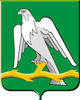   ГЛАВА ГОРОДСКОГО  ОКРУГА КРАСНОУФИМСКПОСТАНОВЛЕНИЕ            №  1177       от   28.12.2016                                                                                                   г.КрасноуфимскОб утверждении  тарифов   на содержание жилья в  2017г.   для       собственников помещений в многоквартирных домах в городском  округе Красноуфимск,  не  принявших  решение  об   установлении размера платы    за содержание и ремонт  жилого  помещения ,и тарифа  по сборуи  вывозу  твердых бытовых отходов   к месту захоронения для жилищныхпотребителей      	      В соответствии с Федеральным законом от 6.10.2003 г. № 131 «Об общих принципах организации местного самоуправления в Российской Федерации», на основании Постановления  Правительства РФ  № 290  от 03.04.2013 г.  «О минимальном перечне работ  и услуг, необходимых для обеспечения   надлежащего  содержания   общего  имущества   в многоквартирном  доме, и порядке  их оказания и выполнения»,     Постановления Госстроя России от 27.09.2003 г. № 170 «Об утверждении правил и норм технической эксплуатации жилищного фонда»,  обращения  руководства  МУП «Жилищно-коммунальное  управление», протокола заседания  тарифной комиссии при Администрации  ГО  Красноуфимск от 22.12.2016 г., ст. 154, 156, 158 Жилищного кодекса РФ,   руководствуясь ст.28, 48 Устава городского округа Красноуфимск.         ПОСТАНОВЛЯЮ:  Установить на период  с 01.01.2017 года по 31.12.2017 года   тарифы на услуги по  содержанию и ремонту  жилья для собственников  помещений  в многоквартирных  домах,  не принявших  решение  об  установлении  размера  платы за содержание и ремонт  жилого  помещения. (  дифференцированно  по набору   услуг  и в зависимости от благоустройства за 1 кв. метр без НДС (Приложение №1)).Утвердить  состав и  периодичность  выполнения     работ  (услуг),  необходимых для  обеспечения  надлежащего  содержания   общедомового  имущества  в многоквартирном   доме. (приложение  № 2)   Предприятию  МУП «Жилищно-коммунальное управление»  производить расходы на содержание в пределах  тарифа, утвержденного на услугу по управлению многоквартирными домами.Установить что в составе платы за содержание жилого помещения  не включены расходы на оплату холодной, горячей воды, электрической энергии, потребляемых при содержании общедомового имущества в многоквартирном доме, а так же отведения сточных вод в целях содержания общего имущества в многоквартирном доме.      Установить, что  оплата расходов   холодной, горячей воды, электрической энергии,            потребляемых при содержании общедомового имущества в многоквартирном доме, а так же          отведения сточных вод в целях содержания общего имущества в многоквартирном доме        должна производиться за фактическое использование указанных услуг, но не более      норматива, утвержденного действующим законодательством.5.  Настоящее  постановление  опубликовать   в газете  «Вперед»  и на сайте Администрации городского округа Красноуфимск.6.   Настоящее Постановление вступает в силу   с момента  его опубликования.7.  Контроль за выполнением настоящего постановления  возложить на заместителя Главы городского округа Красноуфимск  по жилищной политике и городскому хозяйству  Р.В. Новикова .              Глава  городского округа Красноуфимск                                          В.В. Артемьевских Приложение № 2 к постановлению  Главы  городского                                                             округа  Красноуфимск №   1177   от 28.12.2016  Приложение № 1 к постановлению  Главы  городского                                                                                                                                                                                                          округа  Красноуфимск № 1177  от 28.12.2016    Тарифы  на услуги по  содержанию и ремонту  жилья для собственников  помещений в многоквартирных  домах,  не принявших  решение  об  установлении  размера  платы за содержание и ремонт  жилого  помещения. (в зависимости от благоустройства за 1 кв. метр ) в 2017 г.Примечание: * начисление и расходование денежных средств   осуществлять при фактическом оказании  услуги , ** начисление и расходование денежных средств  по уборке  мест общего  пользования  осуществлять по  решения    общего собрания собственников  многоквартирных домов№ п/п Состав и периодичностьвыполнения работ (услуг)Состав работыФактор определяющий выбор работы (услуги)1.Работы по содержанию и техническому обслуживанию общего имущества в многоквартирном доме:Работы по содержанию и техническому обслуживанию общего имущества в многоквартирном доме:Работы по содержанию и техническому обслуживанию общего имущества в многоквартирном доме:1.1Техническое обслуживание исодержание конструкций и отдельных строительных элементов многоквартирных домовПроведение периодических обходов и осмотров конструктивных элементов входящих в состав общедомового имущества.Поддержание помещений, входящих в состав общего имущества, в состоянии, обеспечивающем установленные законодательством Российской Федерации температуру и влажность в таких помещениях -постоянно.Очистка внутренних водостоков и водоприемных воронок, укрепление водосточных труб, колен и воронок.Замена разбитых стекол в местах общего пользования, мелкий ремонт и укрепление входных дверей в МОП, установка замков на двери в МОП.Проверка состояния продухов в цоколях зданий.Установка доводчиков на входных дверях и др. мелкие работы -по мере необходимости.Услуга обязательна для  каждого МКД1.2.Техническое обслуживание и содержание внутридомовых инженерных систем и оборудования (отопление, горячее, холодное водоснабжение, канализация) в местах общего пользования многоквартирных домовПроведение периодических обходов и осмотров внутридомовых инженерных систем и оборудования Прочистка труб внутридомовой системы канализации, ливневой канализации Ревизия запорной арматуры Герметизация труб на вводе в жилой дом Регулировка, наладка и испытание систем отопления и горячего водоснабжения Поверка работы приборов КИПиА ( в т.ч.  общедомовых приборов  учета коммунальных  ресурсов), исправности тепловой изоляции трубопроводов. Устранение незначительных неисправностей в инженерных системах, выявление причин отсутствия горячей воды и отсутствия давления холодной воды,   выявление и    устранение  причин   ухудшения   качества  подаваемой  горячей  и холодной  воды.  Мелкий ремонт печей и очагов в местах общего пользованияНаличие соответствующего набора инженерных коммуникаций в МКД (вид благоустройства)1.3.Техническое обслуживание и содержание системы электроснабжения в местах общего пользованияПроведение технических осмотров  внутридомовых  электрических сетей, устройств, электрооборудования устранение незначительных неисправностей в электропроводке, электрооборудовании, замена перегоревших электроламп, вышедших из строя электроустановочных изделий, предохранителей и т.п. Проверка работы измерительных приборов, правильности схем включения счетчиков, наличия пломб и работы электросчетчиков, проверка отсутствия незаконного пользования электроэнергиейНаличие соответствующего вида инженерных коммуникаций в МКД2Уборка придомовой территории (в  границах  земельных   участков , отведенных при строительстве  многоквартирных домов)В зимний периодПодметание снега (ручное). Посыпка песком ручная.Сдвигание снега.Сбрасывание снега и льда с крыши крылец.Уборка  свежевыпавшего снега во дворах жилых домов механизированным способом в дни обильного снегопадаОтвод  талых вод.В летний периодПодметание территории. Уборка газонов, зеленых насаждений (в т.ч. их обрезание) Выкашивание газонов,уборка скошенной травыРемонт  асфальтового  и (или) щебеночного  покрытия  дворовых территорий   (при необходимости) Наличие территории, требующей обслуживания3.Дератизация и дезинсекция мест общего пользования Услуга обязательна для  каждого МКД4.Аварийнодиспетчерское обслуживание Услуга обязательна для  каждого МКД5.Текущий ремонт общего имущества в многоквартирном доме и другие работы, выполняемые по заявкам собственников помещений МКДПлановый текущий ремонт общего имущества многоквартирных домов по перечню работ утвержденных годовым планом.Прочие работы и услуги по заявкам собственников помещенийОбъем услуги определяется в зависимости от конструктивных особенностей, технического состояния и степени физического износа общего имущества МКД.Услуга обязательна  для  каждого МКД6.Услугипо управлению многоквартирным домомОрганизация работ по содержанию и ремонту общего имущества  МКД  в соответствии с  договором    управления:  - проведение тех. осмотров МКД, -разработка планов работ по ремонту  м содержанию   общего имущества  МКД на предстоящий год и контроль их выполнения, -подготовка и проведение собраний собственников помещений МКД ,-организация   заключения договоров  с ресурсоснабжающими организациями и подрядчиками, контроль за исполнениемусловий договоров, -ведение работы  отдела  учета (паспортного стола) -прием заявлений от собственников помещений ,-взыскание дебиторской задолженности за жилищно-коммунальные услуги и представительство в суде, - организация работы по начислению, сбору и перечислению поставщикам услуг платы за жилищно-коммунальные услуги,-организация бухгалтерского и финансового учета,-ведение технической документации.Услуга обязательна для  каждого МКДТариф на содержание и ремонт  жилья с учетом  начисления платы за эл. энергию  Тариф на содержание и ремонт  жилья без учета  начисления платы за эл. энергию  В том числеВ том числеВ том числеВ том числеВ том числеВ том числеВ том числеВ том числеВ том числеВ том числеВ том числеВ том числеТариф на содержание и ремонт  жилья с учетом  начисления платы за эл. энергию  Тариф на содержание и ремонт  жилья без учета  начисления платы за эл. энергию  Текущий  ремонт   общедомового имущества Работы по  содержанию жилых  домовРаботы по  содержанию жилых  домовРаботы по  содержанию жилых  домовРаботы по  содержанию жилых  домовРаботы по  содержанию жилых  домовРаботы по  содержанию жилых  домовРаботы по  содержанию жилых  домовРаботы по  содержанию жилых  домовРаботы по  содержанию жилых  домовТариф на услуги по   управлению МКДТариф на услуги по   управлению МКДТариф на содержание и ремонт  жилья с учетом  начисления платы за эл. энергию  Тариф на содержание и ремонт  жилья без учета  начисления платы за эл. энергию  Текущий  ремонт   общедомового имущества всегоСодержание крышных котельных В том  числе   содержаниеВ том  числе   содержаниеВ том  числе   содержаниеВ том  числе   содержаниеВ том  числе   содержаниеВ том  числе   содержаниеВ том  числе   содержаниеПри начисленииплаты   за  э.энергию в  МКДБез начи-сленияплаты   за  э.энер-гию в  МКДТариф на содержание и ремонт  жилья с учетом  начисления платы за эл. энергию  Тариф на содержание и ремонт  жилья без учета  начисления платы за эл. энергию  Текущий  ремонт   общедомового имущества всегоСодержание крышных котельных Конструктивных  элементов   жилых домовПридомовой    территории*Общедомов.  приборов учетаТЭ*Уборка мест общего пользования**Общедомов.  приборов учетаХВС*Общедомов.  приборов учетаГВС*Внутридомов. электрич. сети Общедомового газ. оборудованияПри начисленииплаты   за  э.энергию в  МКДБез начи-сленияплаты   за  э.энер-гию в  МКДПредельные  тарифы  на услуги по содержанию общего имущества19,2219,206,079,70-5,002,140,131,260,060,080,700,333,453,251.Благоустроенное жилье19,2219,206,079,70-5,002,140,131,260,060,080,700,333,453,252.Благоустроенное жилье с крышными котельными37,4537,256,0727,9318,235,002,140.131,260.060,080.700,333,453,253.Частично благоустроенное жилье18,2218,025,499,28-4,632,140.131,260.060,080.650,333,453,254.Неблагоустроенное жилье19,4219,229,666,31-2,092,140,131,260.06-0.300,333,453,255.Неблагоустроенное  жилье с центральным  отоплением20,7120,519,667,60-3,512,140,131,260,060.300,333,453,256.Коммунальное благоустроенное жилье19,2219,026,079,70-5,002,140.131,260.060,080.700,333,453,257.Коммунальное частично благоустроенное жилье18,2218,025,499,28-4,632,140.131,260.060,080.650,333,453,25